Kdo se může zúčastnit?Soustředění je určeno pro kmenové hráče klubu BK DDM Kadaň, z.s. Kapacita soustředění je 12 hráčů pro každou kategorii ( přípravka, U13, U15)TermínOd 18. srpna – 23. srpna 2024Dopravu z Kadaně a zpět zajišťují rodiče. Místo ubytování: Gymnázium a Střední odborná škola Kpt. Jaroše 862, PodbořanySraz u budovy gymnázia: neděle 18.8.2024, čas 15h-17hUkončení: v pátek 23. srpna v odpoledních hodinách (upřesníme SMS zprávou).ProgramCelý týden bude zaměřen na zvýšení fyzické kondice, herní činnosti jednotlivce, herní a koordinační dovednosti, hru 5 na 5 a doplňkové sporty.Personální zajištění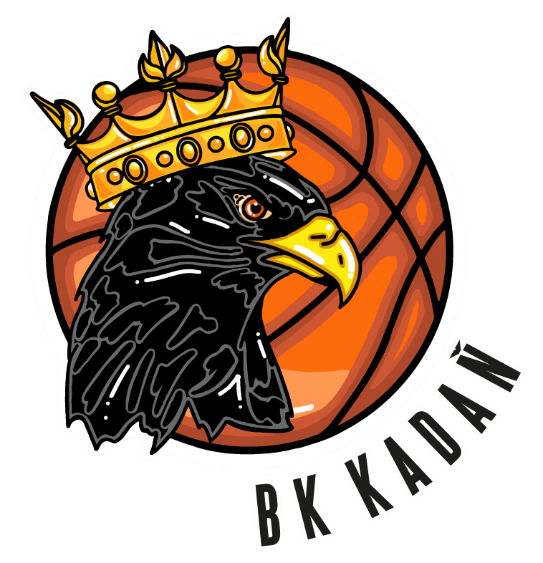 Na účastníky bude 24h denně dohlížet tým dospělých, kvalifikovaných trenérů včetně trenérky.Co s sebou?civilní oblečení – 1x na cestusportovní oblečení na 5 dní – minimálně: 5x tréninkové triko, 5x kraťasy a spodní prádlo, 10 x ponožkymikinu na sport / větrovou šusťákovou bundusálovou obuv a venkovní obuv na běhání, kšiltovkuflašku na pití min. 1,5 Litruručník min. 3x, plavky + věci na koupaliště (nezapomenout opalovací krém)	věci na spaní, pro volný čas – tepláky, triko, pantofle	hygienické a osobní potřeby (kartáček, pasta apod.),	vlastní povlečení, případně vlastní polštářza samozřejmost se počítá vámi zvolené dostatečné množství pravidelně podávaných léků a jiných nezbytných potřeb (podávat a dohlížet bude pedagogický dozor nebo zdravotník).Ubytování a strava je zajištěna v domově mládeže	Gymnázia a Střední odborné školy, Kpt. Jaroše 862, PodbořanyCo si s sebou nemám brát?Cennosti, zbytečné množství peněz (500,- bohatě stačí),věci, které na seznamu nejsou a zbytečně bych o ně mohl přijít, rozbít je nebo někde zapomenout.Mobilní telefony a jiná elektronika jsou pouze na vlastní riziko!Celková cena pobytu činí: 4 500,-Kč(ubytování, strava + pití, pronájmy sportovišť, tělocvičny, vstupné)Rada při postupu:Vyplněnou přihlášku (list 1, 2, 3, 4) odevzdat a zároveň uhradit zálohu 2 000,- Kč na recepci DDM nejpozději do 12.04.2024.Ostatní dokumenty: Odevzdávejte automaticky při odjezdu trenérům před odjezdem v deskách, vyplněné a s platnými tiskopisy. Na konci pobytu Vám vše v deskách zpět vrátíme. 1) kartičku pojištěnce2) zdravotní a očkovací průkaz3) potvrzení od lékaře a o bezinfekčnosti k pobytu4) plnou moc5) GDPR6) případně lísteček s užíváním lékůPři neúplnosti dokumentů nemůže být přihlášený účastník na soustředění vpuštěn!Dokumenty najdete ke stažení na: www.ddmsuplik.cz / dokumentyUpozornění: Sportovní basketbalové soustředění není škola v přírodě ani odpočinkový tábor. Jde o náročný týdenní pobyt s cílem pozvednout fyzickou kondici účastníků. Pokud účastník není schopen absolvovat tréninkové jednotky ze zdravotních nebo jiných vážných důvodů, jsou zákonní zástupci povinni si účastníka z pobytu odvést na vlastní náklady. Ve výjimečném případě, pokud zákonný zástupce není schopen zajištění dopravy, zajistí ji organizátoři soustředění (poté ale zaniká nárok na vrácení jakékoliv částky).Celková výše 4500,- musí být uhrazena nejpozději do pátku 15.7.2024V hotovosti na recepci DDM nebo na účet DDM Šuplík:č. ú. 123-1154610287/0100, variabilní symbol: 25008Ve zprávě pro příjemce platby uveďte jméno dítěte, pomlčku a basketbalové soustředění. 	Např.: 	Jan Novák – basketbalové soustředění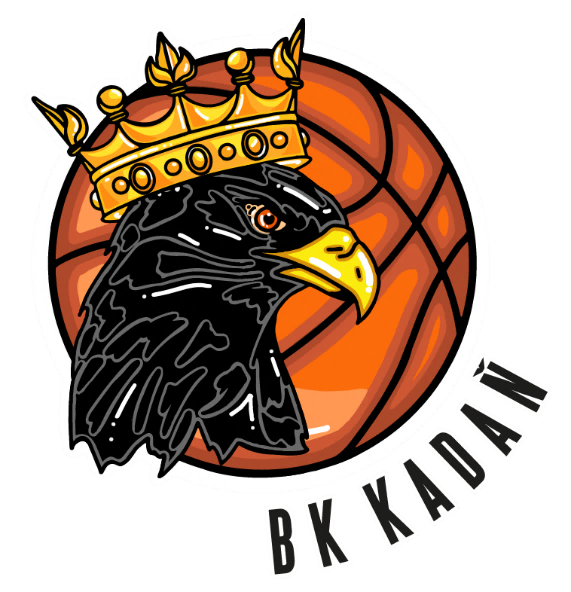 Při jakémkoli problému s přihláškou nebo s platbou volejte:606 721 243 – Ondřej Němeček727876633 – Erik Štěrba